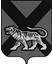 ТЕРРИТОРИАЛЬНАЯ ИЗБИРАТЕЛЬНАЯ КОМИССИЯ ПАРТИЗАНСКОГО РАЙОНАРЕШЕНИЕс. Владимиро-АлександровскоеОб освобождении Ольги Владиславовны Цакун,  члена участковой комиссии избирательного участка  № 2316  от обязанностей члена комиссии с правом решающего голоса до истечения срока полномочий  Рассмотрев поступившее в письменной форме заявление члена участковой комиссии избирательного участка № 2316 с правом решающего голоса Ольги Владиславовны Цакун о сложении своих полномочий до истечения срока полномочий, в соответствии с  пунктом 4 статьи 29 Федерального закона «Об основных гарантиях избирательных прав и права на участие в референдуме граждан Российской Федерации», частью 4 статьи 31 Избирательного кодекса Приморского края территориальная избирательная комиссия  Партизанского района РЕШИЛА:  1. Освободить Ольгу Владиславовну Цакун  от обязанностей  члена участковой комиссии избирательного участка № 2316 с правом решающего голоса до истечения срока полномочий.2. Направить настоящее решение для сведения в участковую комиссию избирательного участка № 2316,   О. В. Цакун.3. Разместить настоящее решение на официальном сайте администрации  Партизанского муниципального района  в информационно-телекоммуникационной сети Интернет в разделе территориальная избирательная комиссия Партизанского района.от  18.07.2014 г.                            № 307/80-3 Председатель комиссииЖ.А. Запорощенко    Секретарь комиссииТ.И. Мамонова   